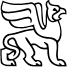 VALSTYBĖS ĮMONĖS TURTO BANKOGENERALINIS DIREKTORIUSĮSAKYMASDĖL VALSTYBĖS NEKILNOJAMOJO TURTO PERDAVIMO PATIKĖJIMO TEISE2022 m. birželio 7 d. Nr. P13-27  VilniusVadovaudamasis Lietuvos Respublikos valstybės ir savivaldybių turto valdymo, naudojimo ir disponavimo juo įstatymo 10 straipsniu ir įgyvendindamas Valstybės turto perdavimo patikėjimo teise ir savivaldybių nuosavybėn aprašą, patvirtintą Lietuvos Respublikos Vyriausybės 2001 m. sausio 5 d. nutarimu Nr. 16 „Dėl valstybės turto perdavimo patikėjimo teise ir savivaldybių nuosavybėn“,           p e r d u o d u  biudžetinei įstaigai Respublikiniam priklausomybės ligų centrui valdyti, naudoti ir disponuoti juo patikėjimo teise jos nuostatuose numatytai veiklai vykdyti valstybei nuosavybės teise priklausantį ir šiuo metu valstybės įmonės Turto banko patikėjimo teise valdomą nekilnojamąjį turtą - 377,62 kv. metro ploto patalpas, pažymėtas indeksais nuo 1-10 iki 1-34, nuo 1-81 iki 1-83,     1-85, nuo 1-88 iki 1-92, nuo 1-94 iki 1-96, nuo 1-98 iki 1-103, esančias pastate – bendrabutyje, kurio bendras plotas 4 992,73 kv. metro, žymėjimas plane 23N5/p, unikalus numeris 5597-1019-7012,  esančiame Klaipėdoje, Jaunystės g. 4. Perduodamo nekilnojamojo turto likutinė vertė – 44 922,07 Eur (keturiasdešimt keturi tūkstančiai devyni šimtai dvidešimt du eurai septyni centai).             Naudojimosi patalpomis sąlygos:  patekimas į patalpas per 1-10 patalpą; patekimas iš 1-13 patalpos į 1-2 patalpą ir iš 1-22 patalpos į 1-75 patalpą turi būti apribotas, įrengiant duris, ir naudojamas tik avariniu atveju; Respublikinis priklausomybės ligų centras įsirengia atskirus įvadinius vandentiekio ir elektros skaitiklius. Generalinis direktorius				               Mindaugas SinkevičiusParengėJūratė Petrauskienė2022-05-10